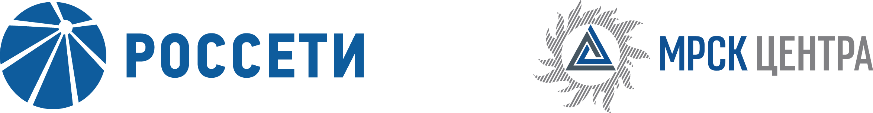 Уведомление №1об изменении условий извещения и конкурсной документации открытого одноэтапного конкурса без предварительного квалификационного отбора на право заключения Договора на выполнение строительно-монтажных и пусконаладочных работ по капитальному строительству здания оперативно-эксплуатационного пункта Тутаевский РЭС, расположенного в Ярославской области, Тутаевском районе, г. Тутаев, ул. Панина, д.87а для нужд ПАО «МРСК Центра» (филиала «Ярэнерго»),(опубликовано на официальном сайте Российской Федерации для размещения информации о размещении заказов www.zakupki.gov.ru, копия публикации на электронной торговой площадке ПАО «Россети» www.b2b-mrsk.ru №1015819 от 03.05.2018 года, а также на официальном сайте ПАО «МРСК Центра» www.mrsk-1.ru в разделе «Закупки)Организатор конкурса ПАО «МРСК Центра», расположенный по адресу: РФ, 127018, г. Москва, 2-я Ямская ул., д. 4, (контактное лицо: Ляной Михаил Викторович, контактный телефон (4722) 30-41-49), на основании протокола от 24.05.2018 года № 0234-ИА-18-1 вносит изменения в извещение и конкурсную документацию открытого одноэтапного конкурса без предварительного квалификационного отбора на право заключения Договора на выполнение строительно-монтажных и пусконаладочных работ по капитальному строительству здания оперативно-эксплуатационного пункта Тутаевский РЭС, расположенного в Ярославской области, Тутаевском районе, г. Тутаев, ул. Панина, д.87а для нужд ПАО «МРСК Центра» (филиала «Ярэнерго»).Внести изменения в текст извещения и конкурсную документацию и изложить в следующей редакции:Дата окончания подачи заявок: 09.06.2018 12:00Дата и время рассмотрения заявок: 20.06.2018 12:00Дата и время подведения итогов: 22.06.2018 12:00Пункт 3.6.1.1 Конкурсной документации: «…Заявки на ЭТП могут быть поданы до 12 часов 00 минут «09» июня 2018 года …»Пункт 3.13.1 Конкурсной документации: «…Подписание Протокола о результатах конкурса назначается (предварительно) на «22» июня 2018 года. Конкурсная комиссия вправе продлить данный срок в большую сторону. Точное время и место подписания Протокола о результатах конкурса указывается в уведомлении Победителю. Протокол о результатах конкурса должен быть подписан уполномоченными на это представителями Организатора и Победителя…»Примечание:По отношению к исходной редакции извещения и конкурсной документации открытого одноэтапного конкурса без предварительного квалификационного отбора на право заключения Договора на выполнение строительно-монтажных и пусконаладочных работ по капитальному строительству здания оперативно-эксплуатационного пункта Тутаевский РЭС, расположенного в Ярославской области, Тутаевском районе, г. Тутаев, ул. Панина, д.87а для нужд ПАО «МРСК Центра» (филиала «Ярэнерго») внесены следующие изменения:изменены крайний срок подачи конкурсных заявок, дата рассмотрения конкурсных заявок и подведения итогов закупки.	В части, не затронутой настоящим уведомлением, Участники руководствуются извещением и конкурсной документацией открытого одноэтапного конкурса без предварительного квалификационного отбора на право заключения Договора на выполнение строительно-монтажных и пусконаладочных работ по капитальному строительству здания оперативно-эксплуатационного пункта Тутаевский РЭС, расположенного в Ярославской области, Тутаевском районе, г. Тутаев, ул. Панина, д.87а для нужд ПАО «МРСК Центра» (филиала «Ярэнерго»), (опубликовано на официальном сайте Российской Федерации для размещения информации о размещении заказов www.zakupki.gov.ru, копия публикации на электронной торговой площадке ПАО «Россети» www.b2b-mrsk.ru  №1015819 от 03.05.2018 года, а также на официальном сайте ПАО «МРСК Центра» www.mrsk-1.ru в разделе «Закупки).Председатель конкурсной комиссии -заместитель генерального директора по инвестиционной деятельности ПАО «МРСК Центра»	Д.В. Скляров